ИНФОРМАЦИЯпо противодействию коррупции в государственном бюджетном учреждении социального обслуживания «Ставропольский центр социальной помощи семье и детям» по состоянию на 16 декабря 2017 годаВ рамках реализации Указа Президента РФ от 11.04.2014 г. №226 «О национальном плане противодействия коррупции на 2014-2015 гг.» и Указа Президента РФ от 1 апреля 2016 г. 147 «О Национальном плане противодействия коррупции на 2016-2017 годы» в нашем учреждении проводится работа по борьбе с коррупцией.В учреждении издан приказ, которым утвержден план мероприятий по предупреждению и противодействию коррупции в ГБУ СО «Ставропольский центр социальной помощи семье и детям, а также график проведения семинаров по противодействию коррупции для работников учреждения в 2017 году.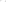 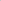 26 мая и 11 декабря 2017 года были проведены обучающие семинары, в работе которых были рассмотрены вопросы: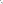  исключения проявления коррупционных рисков при рассмотрении обращений и заявлений граждан по отдыху и оздоровлению детей.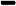 профилактики коррупционных правонарушений, направленных на формирование нетерпимого отношения к коррупции, а также создание условий для повышения уровня правосознания и популяризации антикоррупционных стандартов поведения, основанных на знаниях общих прав и обязанностей.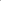 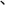 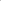 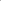 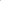 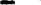 В соответствии с планом наше учреждение взаимодействует с органами местного самоуправления, правоохранительными органами, образовательными учреждениями и организациями в сфере противодействия коррупции — специалисты проводят работу совместно с образовательными учреждениями, органами опеки и попечительства Ставропольского края.На Интернет-сайте учреждения ежеквартально размещается информация в разделе «Противодействие коррупции». На сайте действует режим обратной связи, с помощью которой каждый гражданин может направить имеющуюся у него информацию о фактах коррупции.Организационно-распорядительные документы учреждения (приказы, положения, инструкции) проверяются и визируются главным бухгалтером, юрисконсультом, ежемесячно контролируется ведение учета и контроля исполнения документов для исключения проявления коррупционных рисков.Ежеквартально, на Дне роста в учреждении, с работниками проводятся беседы о недопущении поведения, которое может восприниматься окружающими как обещание или предложение дачи взятки, либо как согласие принять взятку или как просьба о даче взятки, о соблюдении работниками Кодекса корпоративной этики учреждения.На стендах учреждения размещены листовки с антикоррупционной тематикой. В кабинетах, где проводится прием граждан, размещены плакаты по антикоррупции.За 2014-2017гг. деяний коррупционной направленности со стороны работников учреждения не выявлено, служебных проверок не проводилось.